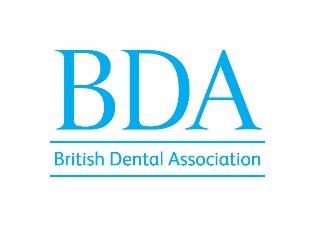 GDPC Member – EXPENSES CLAIMLDC Officials’ day Friday 1 December 2023  Name (please print) 	                                    _______________________________            ___ Address in full 	   ________________________________________________________(including county       and postcode)		___________________________________    _____________________			_________________________________    _______________________Tel No	 		___________________________________    _____________________Air Fare 						£ _________________________________Standard Class Return Rail Fare			£ _________________________________Any sleeper charges					£_________________________________Car mileage (45p per mile)				£_________________________________Car parking						£_________________________________Hotel costs necessarily incurred			£_________________________________ (up to £200.00 inc vat - one night only)Claim if staying with friends/relatives 		£_________________________________(£25 one night)Dinner subsistence applicable for overnight stay 	£_________________________________(£25 one night)Total expenses claimed				£_________________________________I claim payment of the above expenses necessarily incurred in attending LDC Officials’ day 2023.  I am not claiming reimbursement from any other source.Signature 						   Date	__________			Please complete the box below so expenses can be paid directly into your bank account Please complete this form and submit by email (with copies of receipts) to Alex Cenic, Policy Officer, BDA   alexandra.cenic@bda.org (Tel:   020 7563 4158)Sort codeAccount numberAccount name 